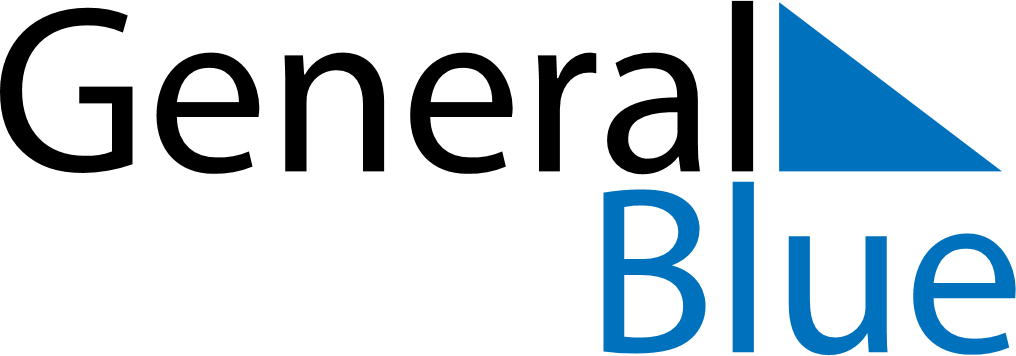 September 2024September 2024September 2024September 2024September 2024September 2024Calamonte, Extremadura, SpainCalamonte, Extremadura, SpainCalamonte, Extremadura, SpainCalamonte, Extremadura, SpainCalamonte, Extremadura, SpainCalamonte, Extremadura, SpainSunday Monday Tuesday Wednesday Thursday Friday Saturday 1 2 3 4 5 6 7 Sunrise: 7:54 AM Sunset: 8:56 PM Daylight: 13 hours and 1 minute. Sunrise: 7:55 AM Sunset: 8:55 PM Daylight: 12 hours and 59 minutes. Sunrise: 7:56 AM Sunset: 8:53 PM Daylight: 12 hours and 57 minutes. Sunrise: 7:57 AM Sunset: 8:51 PM Daylight: 12 hours and 54 minutes. Sunrise: 7:58 AM Sunset: 8:50 PM Daylight: 12 hours and 52 minutes. Sunrise: 7:59 AM Sunset: 8:48 PM Daylight: 12 hours and 49 minutes. Sunrise: 7:59 AM Sunset: 8:47 PM Daylight: 12 hours and 47 minutes. 8 9 10 11 12 13 14 Sunrise: 8:00 AM Sunset: 8:45 PM Daylight: 12 hours and 44 minutes. Sunrise: 8:01 AM Sunset: 8:44 PM Daylight: 12 hours and 42 minutes. Sunrise: 8:02 AM Sunset: 8:42 PM Daylight: 12 hours and 39 minutes. Sunrise: 8:03 AM Sunset: 8:40 PM Daylight: 12 hours and 37 minutes. Sunrise: 8:04 AM Sunset: 8:39 PM Daylight: 12 hours and 34 minutes. Sunrise: 8:05 AM Sunset: 8:37 PM Daylight: 12 hours and 32 minutes. Sunrise: 8:06 AM Sunset: 8:36 PM Daylight: 12 hours and 29 minutes. 15 16 17 18 19 20 21 Sunrise: 8:07 AM Sunset: 8:34 PM Daylight: 12 hours and 27 minutes. Sunrise: 8:07 AM Sunset: 8:32 PM Daylight: 12 hours and 24 minutes. Sunrise: 8:08 AM Sunset: 8:31 PM Daylight: 12 hours and 22 minutes. Sunrise: 8:09 AM Sunset: 8:29 PM Daylight: 12 hours and 19 minutes. Sunrise: 8:10 AM Sunset: 8:28 PM Daylight: 12 hours and 17 minutes. Sunrise: 8:11 AM Sunset: 8:26 PM Daylight: 12 hours and 14 minutes. Sunrise: 8:12 AM Sunset: 8:24 PM Daylight: 12 hours and 12 minutes. 22 23 24 25 26 27 28 Sunrise: 8:13 AM Sunset: 8:23 PM Daylight: 12 hours and 9 minutes. Sunrise: 8:14 AM Sunset: 8:21 PM Daylight: 12 hours and 7 minutes. Sunrise: 8:15 AM Sunset: 8:20 PM Daylight: 12 hours and 4 minutes. Sunrise: 8:16 AM Sunset: 8:18 PM Daylight: 12 hours and 2 minutes. Sunrise: 8:16 AM Sunset: 8:16 PM Daylight: 11 hours and 59 minutes. Sunrise: 8:17 AM Sunset: 8:15 PM Daylight: 11 hours and 57 minutes. Sunrise: 8:18 AM Sunset: 8:13 PM Daylight: 11 hours and 54 minutes. 29 30 Sunrise: 8:19 AM Sunset: 8:12 PM Daylight: 11 hours and 52 minutes. Sunrise: 8:20 AM Sunset: 8:10 PM Daylight: 11 hours and 49 minutes. 